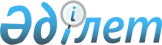 Об утверждении ставок туристского взноса для иностранцев на 2022 год по Жарминскому району Восточно-Казахстанкой областиРешение Жарминского районного маслихата Восточно-Казахстанской области от 25 марта 2022 года № 14/249-VII. Зарегистрировано в Министерстве юстиции Республики Казахстан 1 апреля 2022 года № 27353
      В соответствии с пунктом 2-10 статьи 6 Закона Республики Казахстан "О местном государственном управлении и самоуправлении в Республике Казахстан", постановлением Правительства Республики Казахстан № 787 "Об утверждении Правил уплаты туристского взноса для иностранцев", Жарминский районный маслихат РЕШИЛ:
      1. Утвердить ставки туристского взноса для иностранцев по Жарминскому району Восточно-Казахстанской области в местах размещения туристов с 1 января по 31 декабря 2022 года включительно – 0 (ноль) процентов от стоимости пребывания.
      2. Настоящее решение вводится в действие с 1 января 2022 года.
					© 2012. РГП на ПХВ «Институт законодательства и правовой информации Республики Казахстан» Министерства юстиции Республики Казахстан
				
      Секретарь маслихата 

М. Оспанбаев
